GUÍA DE HISTORIALuego de haber escuchado la explicación de tu profesora, desarrolla las siguientes actividades… ¡Estoy segura que lo harás excelente!Actividades: Lee atentamente cada actividades y desarrolla cada una con la ayuda de tu texto de estudio en la página 157-162.Observa las siguientes imágenes y escribe las acciones que realizaban los Aztecas en cada una de ellas.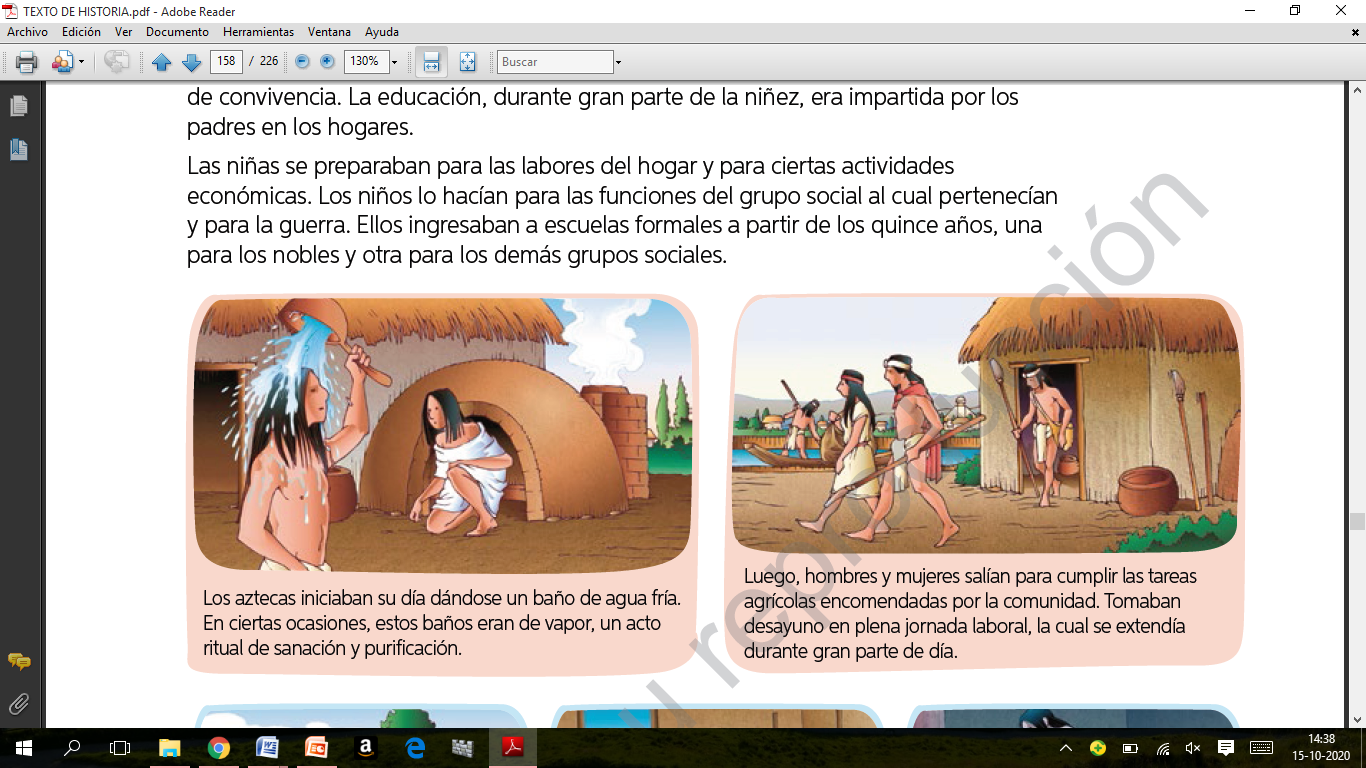 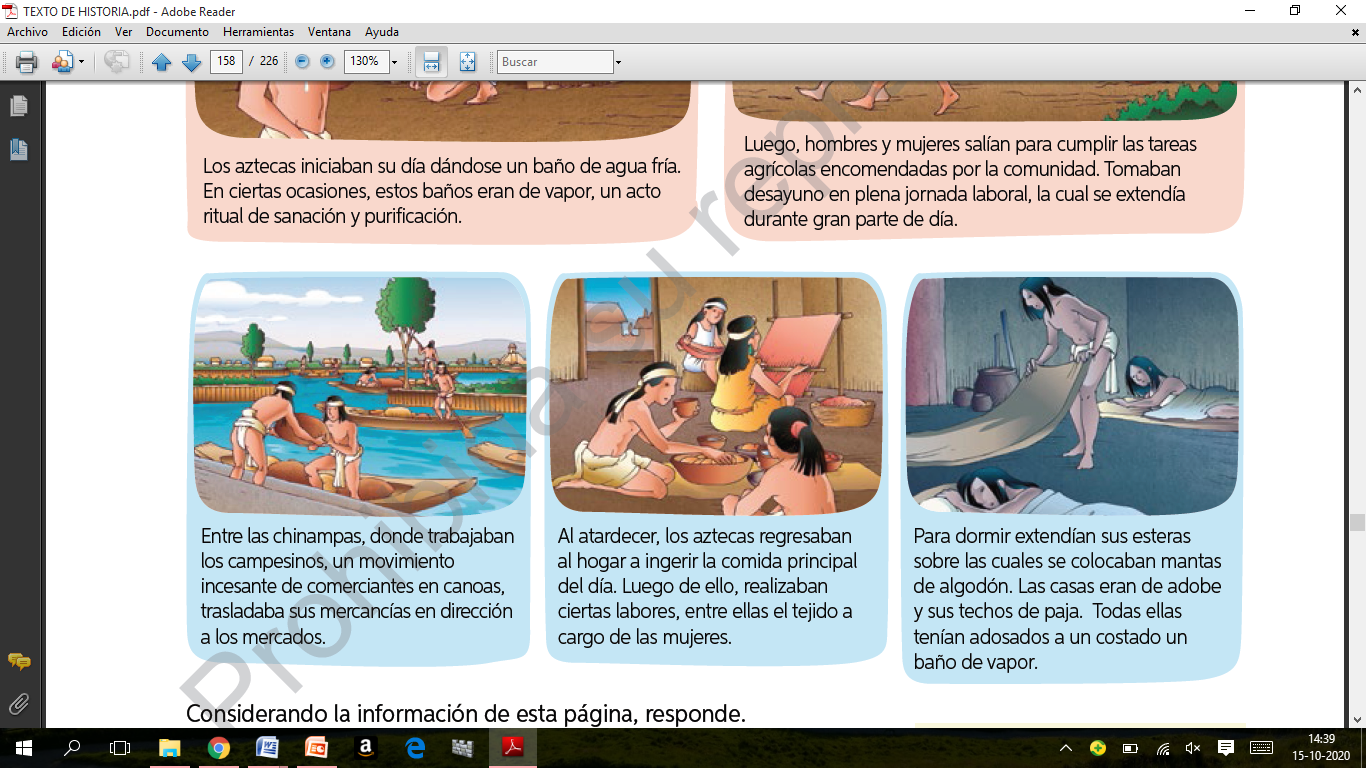 En los siguientes recuadros, recorta, pega y pinta los principales Dioses de la Civilización Azteca que aparecen más abajo.	    TEZCATLIPOCA		      XIPE TÓTEC			QUETZALCÓATL		TLÁLOC			HUITZILOPOCHTLI		     COATLICUE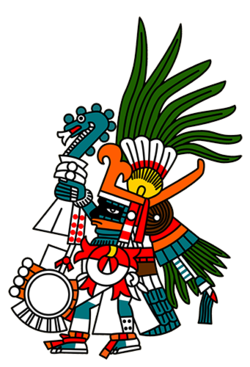 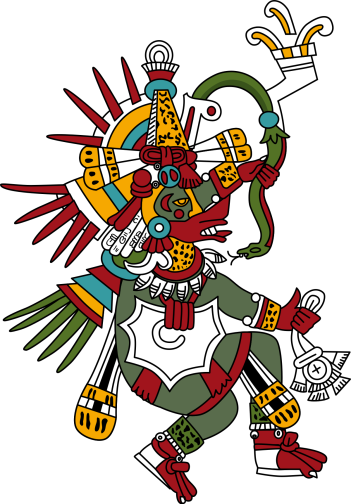 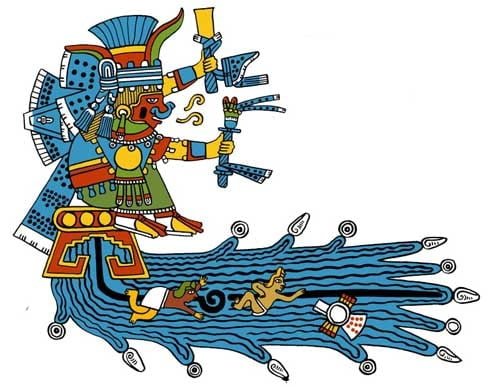 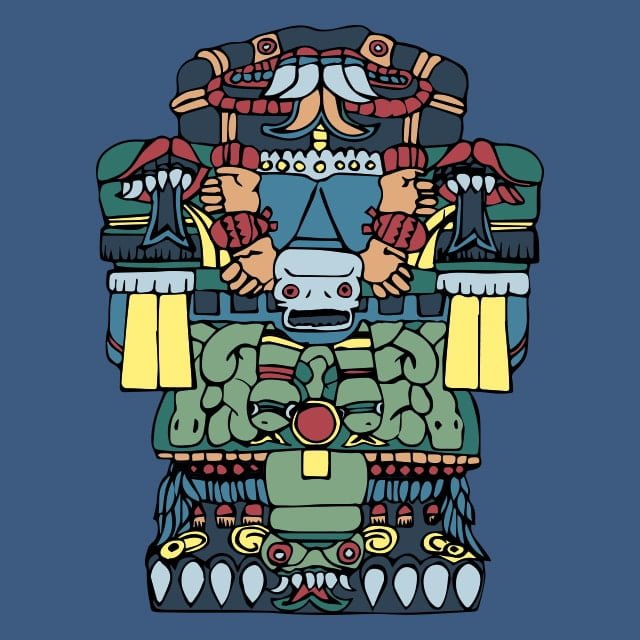 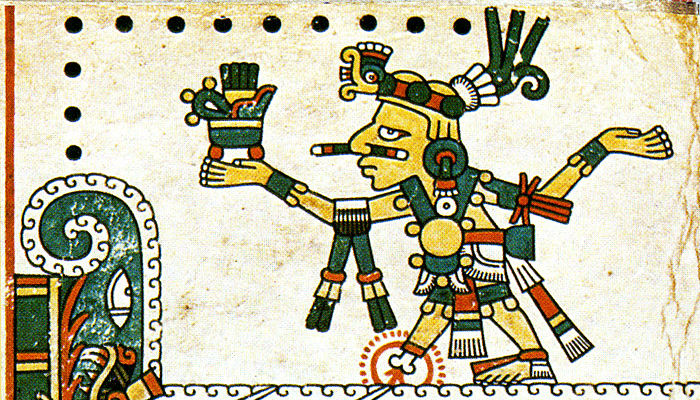 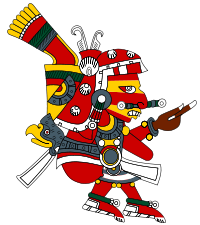 Une con una línea el dibujo con el desarrollo cultural obtenido por los Aztecas, puedes ayudarte de tu texto de estudio en las páginas 158 y 159.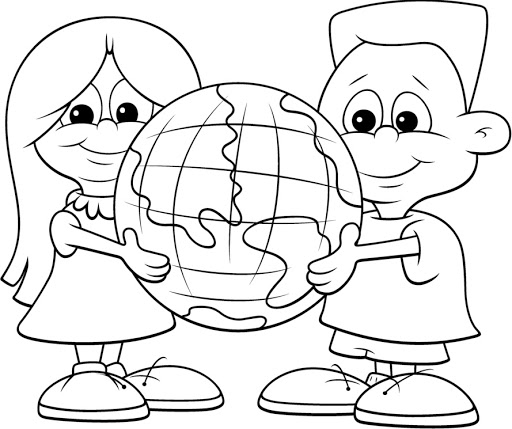 ESPERO TE HAYAN GUSTADO LAS MARAVILLAS DE ESTA CIVILIZACION…Nombre:Curso: 4°A   Fecha: semana N° 28¿QUÉ APRENDEREMOS?¿QUÉ APRENDEREMOS?¿QUÉ APRENDEREMOS?Objetivo (s): OA 4 Describir la civilización Azteca, considerando ubicación geográfica, organización política, actividades económicas, formas de cultivo y alimentos, organización de la sociedad, roles y oficios de hombres y mujeres, religión y ritos, desarrollo de la astronomía y la matemática, sistemas de escritura, guerras y sacrificios humanos, construcciones, costumbres y vida cotidiana, entre otros.Objetivo (s): OA 4 Describir la civilización Azteca, considerando ubicación geográfica, organización política, actividades económicas, formas de cultivo y alimentos, organización de la sociedad, roles y oficios de hombres y mujeres, religión y ritos, desarrollo de la astronomía y la matemática, sistemas de escritura, guerras y sacrificios humanos, construcciones, costumbres y vida cotidiana, entre otros.Objetivo (s): OA 4 Describir la civilización Azteca, considerando ubicación geográfica, organización política, actividades económicas, formas de cultivo y alimentos, organización de la sociedad, roles y oficios de hombres y mujeres, religión y ritos, desarrollo de la astronomía y la matemática, sistemas de escritura, guerras y sacrificios humanos, construcciones, costumbres y vida cotidiana, entre otros.Contenidos: “La Religión, Cultura y Vida Cotidiana  de la Civilización Azteca”Contenidos: “La Religión, Cultura y Vida Cotidiana  de la Civilización Azteca”Contenidos: “La Religión, Cultura y Vida Cotidiana  de la Civilización Azteca”Objetivo de la semana: Identificar las características de la Vida Cotidiana, desarrollo Cultural y forma de Religión de los Antiguos Aztecas, observando video y PPT explicativo, luego responden preguntas mediante guía de aprendizaje. Objetivo de la semana: Identificar las características de la Vida Cotidiana, desarrollo Cultural y forma de Religión de los Antiguos Aztecas, observando video y PPT explicativo, luego responden preguntas mediante guía de aprendizaje. Objetivo de la semana: Identificar las características de la Vida Cotidiana, desarrollo Cultural y forma de Religión de los Antiguos Aztecas, observando video y PPT explicativo, luego responden preguntas mediante guía de aprendizaje. Habilidad: Identificar Habilidad: Identificar Habilidad: Identificar Los Aztecas iniciaban su día dándose un baño de agua fría. En ciertas ocasiones, estos baños eran de vapor, un acto ritual de sanación y purificación.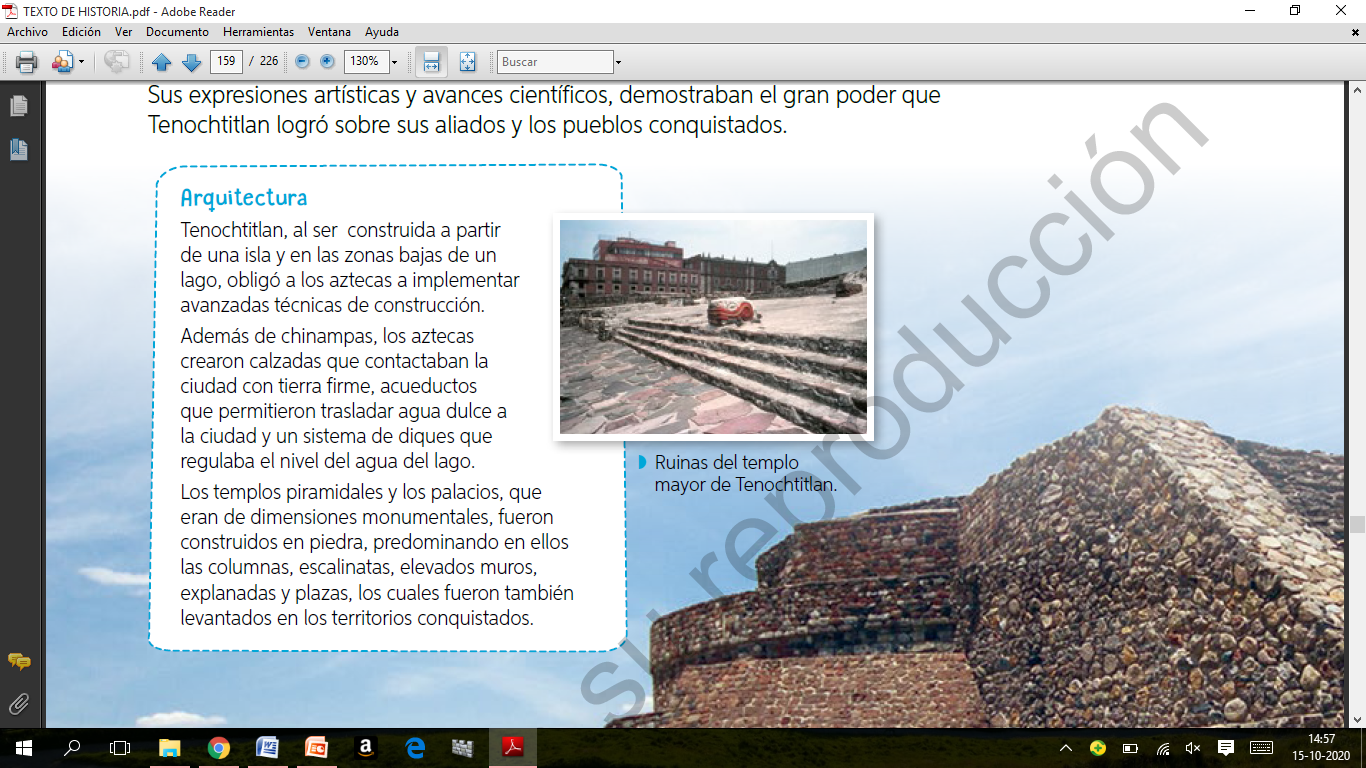 Escritura 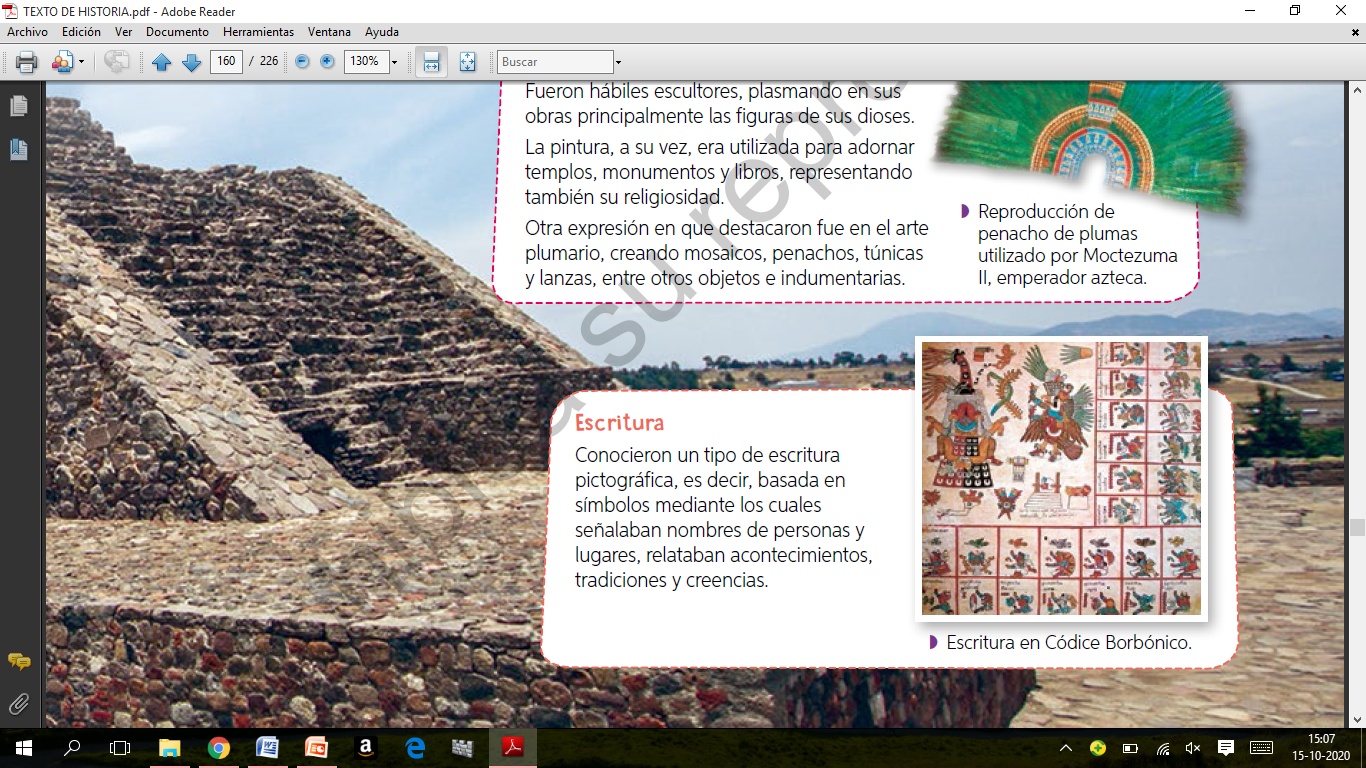 Arte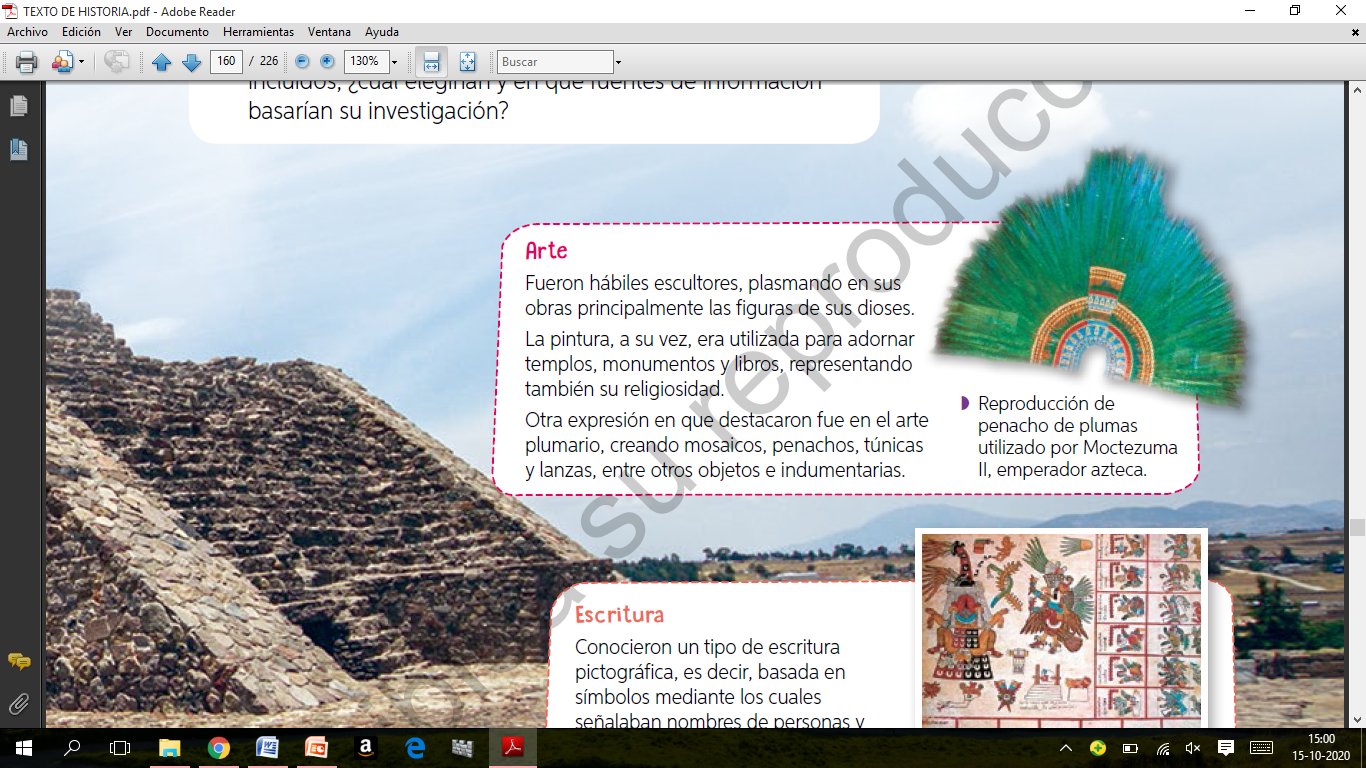 Arquitectura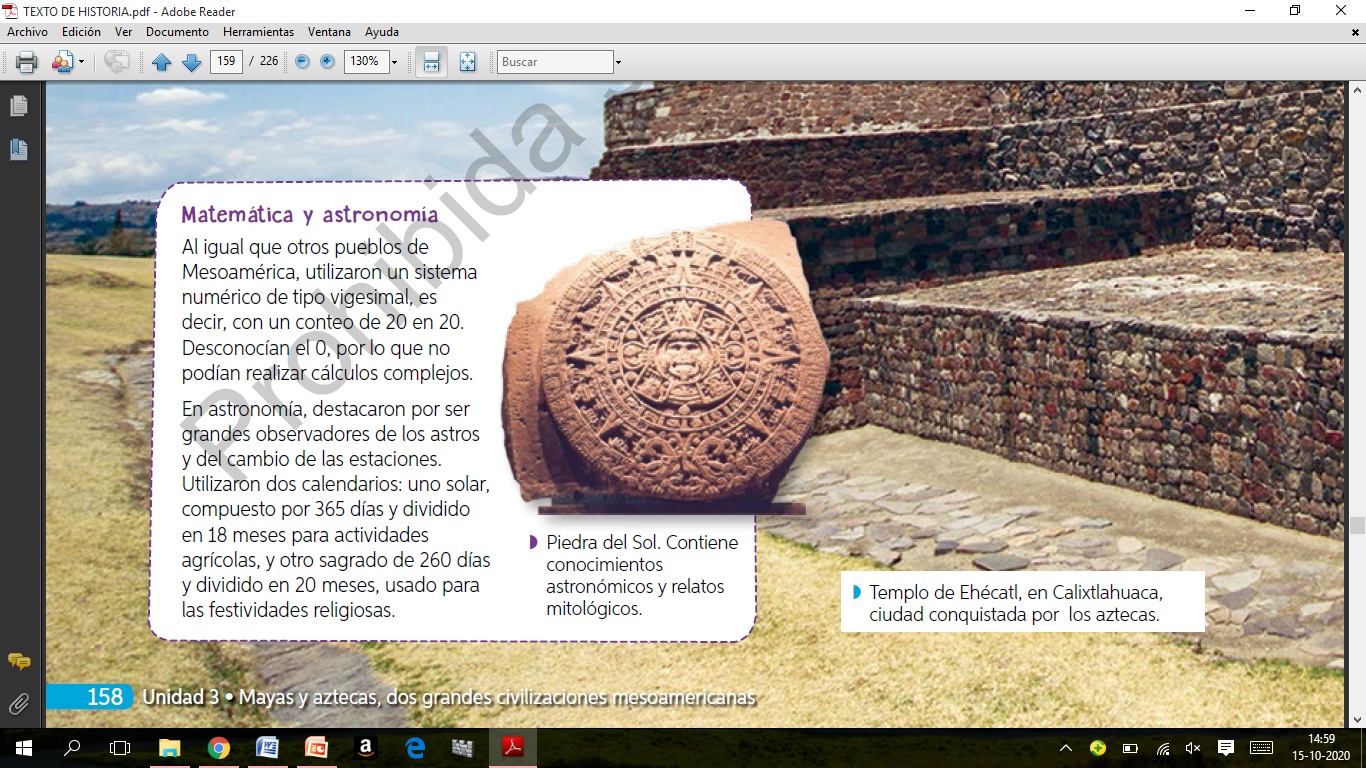 Matemática y Astronomía